PROGRAMA DE PEQUEÑAS DONACIONES – COSTA RICA FONDO PARA EL MEDIO AMBIENTE MUNDIAL – Quinta Fase Operativa-INFORME DE EVALUACION FINALProyecto: COS/SGP/FSP/OP5/BD/12/35”Fortalecimiento institucional, promoción e incidencia política de la Cámara Nacional de Turismo Rural Comunitario”.Organización Ejecutora: “CÁMARA NACIONAL DE TURISMO RURAL COMUNITARIO (CANTURURAL) “Gabriela Calderón 
Consultora 
…..San José, Costa RicaRESUMEN EJECUTIVO:En su sesión de Comité Directivo del 6 y 7 de Junio, 2012 el Programa de Pequeñas Donaciones del FMAM en el marco de su Quinta Fase Operativa, aprobó el proyecto:”Fortalecimiento institucional, promoción e incidencia política de la Cámara Nacional de Turismo Rural Comunitario”, presentado por la CÁMARA NACIONAL DE TURISMO RURAL COMUNITARIO (CANTURURAL), por un monto de US$50.000.00. Al término del proyecto la organización logra el 75% el cumplimiento de los objetivos trazados con una evaluación considerada como MODERADAMENTE SATISFACTORIA. El presente documento representa el INFORME DE EVALUACION y mide el grado de cumplimiento de la organización con el Memorando de Acuerdo firmado entre la Oficina de Servicios a Proyectos de las Naciones Unidas (en representación del PPD) y CANTURURAL, tomando como base el documento de proyecto aprobado.Como logros de la organización en la implementación del proyecto se citan los siguientes:Elaboración de estrategias de: Sostenibilidad financiera y Comunicación, mediante la contratación de consultorías respectivas.Elaborados dos  Documentos: “Efectos e impactos de TRC en Costa Rica” y “Aportes del TRC en Costa Rica” este ultimo realizado por INFOCOOP.Realización del Primer Congreso de TRC con la participación de más de 100 personas.Promocionada la Cámara de TRC ante Instituciones del Estado y Otras.Logrado un puesto en la Junta Directiva  de CANATUR, y esto implica proyección del TRC a nivel nacional, e inclusión del sector en la toma de decisiones de las políticas nacionales de Turismo.Realizadas giras de promoción de la Cámara y de la Ley del Fomento de Turismo Rural Comunitario.Actualizada la Guía de Turismo Rural Comunitario en su versión digital.Colgada la Guía de TRC en diversas pag. web del país.Afiliados 5 nuevos asociados.Celebradas las Asambleas de CANTURURAL y elegidas las Juntas Directivas respectivas.Reuniones mensuales de Junta Directiva ejecutadas (algunas sin Cuórum).4 Giras realizadas, con una participación total de 44 empresas.Compra de una cámara fotográfica y un proyector.Participación en 9 ferias de promociones locales, nacionales e internacionales.Se realiza el Taller para jóvenes líderes del TRC en la zona de los Santos.Se realiza grupo Focal para análisis de la Feria de Turismo Rural Comunitario.Se realizaron reuniones y talleres de planificación estratégica, plan operativo y grupo focal de la CANTURURAL.Se realizaron 2 paneles de proyección e imagen al sector turismo con participación de las principales entidades del sector turismo en Costa Rica.Mediante la evaluación de la ejecución del proyecto, fue posible identificar la existencia medios de verificación de los resultados: en términos de listas de asistencia, informes de gira, fotos,  registros, y otros.  La organización supero el cofinanciamiento estipulado en el prodoc 41.11%. El presente documento ES RESULTADO de reuniones con el personal de la organización,  entrevistas a integrantes de la Junta Directiva anterior y actual, personal del PPD y revisión de información secundaria.DESCRIPCIÓN DEL PROYECTO Y RESUMEN DE INFORMACIÓN DE LÍNEA DE BASE:Organización ejecutora:CANTURURAL nace en el 2009 como parte del proceso  de la Alianza para el Fortalecimiento del Turismo Rural Comunitario, integrada por la Asociación Centroamericana para la Economía la Salud y el Ambiente–ACEPESA, la Asociación Costarricense de Turismo Rural Comunitario–ACTUAR ,  el Consorcio Cooperativo Red Eco Turística Nacional–COOPRENA, con el apoyo del PPD y Fundecooperación, en un espacio de articulación y coordinación de acciones entre comunidades y organizaciones para facilitar el desarrollo de condiciones que permitan convertir el turismo rural comunitario en un instrumento de desarrollo local y conservación de la naturaleza.CANTURURAL  tiene como Visión: ser una organización integrada por socios comprometidos y responsables social y ambientalmente, líder a nivel nacional e internacional por su capacidad de construir alianzas público y privadas para consolidar, a través del modelo de turismo rural, territorios de desarrollo social sostenible de gran impacto, aplicando tecnologías innovadoras para garantizar la competitividad, brindando servicios oportunos y ajustados a las necesidades y demandas del sector.CANTURURAL desde hace varios años ha venido realizando  la Feria de Turismo rural Comunitario en la cual participan cerca de 70 diferentes iniciativas de turismo rural comunitario de todo el país.  Ha fomentado alianzas estratégicas y  participación activa en las instancias gubernamentales, en donde se procura incidir positivamente para lograr cambios políticos que favorezcan las acciones productivas y de conservación que realizan sus organizaciones afiliadas. En este sentido se han generado acercamientos con comisiones legislativas de índole variada, el Instituto Costarricense de Turismo, las Municipalidades y las Universidades llegando a consolidar proyectos concretos con el Instituto Costarricense de Turismo y el Instituto Nacional de Aprendizaje.La Junta Directiva de la CANTURURAL está compuesta por miembros de diferentes empresas, dentro de los cuales destaca ACTUAR, COOPRENA y ACEPESA, empresas que han trabajado fuerte dentro del sector de Turismo Rural Comunitario y por personas físicas (consultoras) ligadas al turismo rural. Tabla 1: Integrantes de Junta AdministrativaContribución PPD:El proyecto tiene un costo total de US$148.000, de los cuales el PPD-GEF aportó US$50.000,00 propuesto en la iniciativa:El cofinanciamiento propuesto por la iniciativa  fue de US$68.000,00 tal y como se detalla en la tabla siguiente. Tabla 2: Cofinanciamiento propuesto por la IniciativaDuración del Proyecto:De acuerdo al Memorando de Acuerdo, la fecha de inicio del proyecto 9 de Julio del 2012, y como fecha de finalización 30 junio 2014.Objetivos propuestos para la implementación del Proyecto:Objetivo General: Contribuir al fortalecimiento institucional de la Cámara Nacional de Turismo Rural Comunitario, a través de la incidencia política y la promoción del sector. Se pretenden ampliar y mejorar integralmente los servicios, el personal y la cantidad de emprendimientos afiliados a la Cámara Nacional de Turismo Rural (CANTURURAL). Así como lograr que todo el sector TRC y las instituciones, organizaciones y ONG´s conozcan y materialicen la Ley de Fomento del Turismo Rural Comunitario.  Objetivos Específicos:Objetivo 1: Fortalecer la CANTURURAL, para mejorar la capacidad de gestión y representación. Objetivo 2: Incidir en las instituciones y gobiernos locales para implementar la Ley de TRC.Objetivo 3: Promocionar el sector de TRC a nivel nacional e internacional.Implementación:Línea base del proyecto:  El proyecto se propuso como acción geográfica todas las zonas del país donde se encuentren ubicados emprendimientos en Turismo Rural Comunitario (TRC) y a los cuales por falta de recursos económicos CANTURAL quiso acceder con la implementación de la iniciativa. La CANTURURAL  estimó con la presentación de la propuesta al PPD “el fortalecimiento institucional que le permita posesionarse a nivel nacional como una Cámara representativa del sector TRC. Para lograrlo  requiere trabajar: en su imagen como organización y perfilar su trabajo de incidencia política dando a conocer la Ley de Fomento del Turismo Rural tanto a los emprendimientos de TRC, como  a las instituciones, organizaciones y ONG´s  que existan en cada zona. Así como también la consolidación de proyectos específicos: la Feria del Turismo Rural Comunitario, el Congreso de Turismo Rural Comunitario y la actualización de la Guía de Turismo Rural Comunitario”.Implementación de la Iniciativa:La iniciativa de CANTURURAL fue aprobada en reunión de Comité Directivo del 6 y 7 de Junio del 2012. E inició su implementación el 7 de Julio del mismo año. El monto aprobado para la iniciativa fue de US$50.000,00 equivalente en colones a 24.720.000,00, desembolsados en tres tractos del 50%, 40% y 10% respectivamente. Durante el proceso de implementación de la iniciativa la primer Junta Directiva ejecutó los primeros dos desembolsos es decir el 90% de los recursos. La Segunda Junta Directiva ejecuta el tercer desembolso. Y la cuarta Junta Directiva se encarga de presentar el informe de avance final del proyecto y su cierre respectivo. (Ver anexo 1 Juntas Directivas nombradas por Asamblea General).La iniciativa tenía como objetivo: Contribuir al fortalecimiento institucional de la Cámara Nacional de Turismo Rural Comunitario, a través de varios ejes: Fortalecer la afiliación de la organización; Realizar acciones para lograr su sostenibilidad financiera y organizativa;Promocionar la Cámara a nivel Nacional e Internacional;Realizar incidencia en las Instituciones para acceder a capacitación de los grupos socios, financiamiento y materializar las disposiciones de apoyo al TRC que indica la Ley de Fomento del TRC en Costa Rica; En el año 2011, La CANTURURAL contrata los servicios de una asistente  administrativa para llevar a cabo los procesos administrativos de la organización y financia el puesto de esta persona mediante las ganancias obtenidas en las Ferias de turismo Rural Comunitario, aporte de los asociados y otras. En el año 2012 cuando es aprobado el proyecto del PPD/GEF, como Junta Directiva se presume que toman la decisión de continuar con la contratación de Asistente Administrativa. Con el fin de  lograr la sostenibilidad de la organización y continuar con la contratación de la persona que facilita los procesos administrativos dentro de la Cámara, definen las acciones estratégicas siguientes: Diseño de una estrategia de movilización de fondos;Presentación de propuestas financieras a otros donantes;Realizar las Ferias de TRC y obtener ganancias para la organización. II.-PRODUCTOS Y RESULTADOS LOGRADOS:a.-Productos tangibles de la iniciativa:Elaboración de estrategias de: Sostenibilidad financiera y Comunicación, mediante la contratación de dos consultorías respectivas.Elaborados dos  Documentos: “Efectos e impactos de TRC en Costa Rica” y “Aportes del TRC en Costa Rica” este ultimo realizado por INFOCOOP.Realización del Primer Congreso de TRC con la participación de más de 100 personas.Promocionada la Cámara de TRC ante Instituciones del Estado y Otras.Se logra un puesto en la Junta Directiva  de CANATUR, y esto implica proyección del TRC a nivel nacional, e inclusión del sector en la toma de decisiones de las políticas nacionales de Turismo.Realizadas giras de promoción de la Cámara y de la Ley del Fomento de Turismo Rural Comunitario.Actualizada la Guía de Turismo Rural Comunitario en su versión digital.Colgada la Guía de TRC en diversas pag. web del país.Afiliados 5 nuevos asociados a la Cámara.Celebradas las Asambleas de CANTURURAL y elegidas las Juntas Directivas respectivas.Celebradas las reuniones mensuales de Junta Directiva ejecutadas (algunas sin Cuórum).4 Giras realizadas, con una participación total de 44 empresas.Compra de una cámara fotográfica y un proyector.Participación en 9 ferias de promociones locales, nacionales e internacionales.Se realiza el Taller para jóvenes líderes del TRC en la zona de los Santos.Se realiza un Grupo Focal sobre la Feria de Turismo Rural Comunitario.Reuniones y talleres de planificación estratégica, plan operativo y grupo focal de la CANTURURAL.Se realizan 2 paneles de proyección e imagen al sector turismo con participación de las principales entidades del sector turismo en Costa Rica.b.- Productos intangibles de la iniciativa:Posicionamiento de La CANTURURAL en la sociedad costarricense vinculada al TRC.Fortalecidos los conocimientos de los participantes en las capacitaciones impartidas por CANTURURAL (exposición del sector, sus aportes y retos).Realizada incidencia en el ICT dpto. de Desarrollo y mercadeo, para posicionar TRC como un producto diferenciador de la oferta Nacional.Se realizó una revisión de la Ley para determinar la falta de su reglamento, y el Sr. Olivier Perez Abogado ex Diputado del PAC. Concluyendo que el reglamento existe en el ICT y a partir de este es que la ley cuenta con su fundamento.c.- Matriz de Resultados Esperados y Alcanzados: Tabla 3: de Resultados Esperados y Alcanzados según el documento de proyecto aprobado por el PPD-PNUD:d.- Sostenibilidad de los resultados del proyecto:ORGANIZATIVA:CANTURURAL es una organización joven que implementa su primera iniciativa mediante el financiamiento del PPD, con la cual logra el posicionamiento de la Cámara a nivel nacional. A pesar de contar dentro de sus integrantes con personas de gran trayectoria y experiencia en el tema, se presenta una gran disyuntiva entre atender las necesidades de la Cámara como tal y los propios emprendimientos. De esta manera  para su sostenibilidad organizativa se enfrenta al gran RETO “buscar mecanismos y estrategias que permitan su continuidad en el ámbito del sector turístico, manteniendo un equilibrio armónico. Este es un tema que está en agenda de la próxima reunión de Junta Directiva, y de Asamblea, para lo cual se estarán informando posteriormente.FINANCIERA:De acuerdo a la revisión administrativa y financiera de los documentos de la organización, se considera que la sostenibilidad de esta organización es INCIPIENTE. Así como también utilizó recursos aportados por el PPD, que no estaban contemplados en el presupuesto de la iniciativa, se presume que esta acción dejó vacíos importantes para la ejecución de actividades y acciones estratégicas para el fortalecimiento organizativo y financiero de la CANTURURAL.e.- Cronología:Aprobación por parte del Comité Directivo del PPD: 6 y 7 de junio de 2012Firma del MOA:  9 julio del 2012Fecha de finalización: 30 de junio del 2014.Ampliación de la fecha de finalización proyecto: Diciembre 2015Desembolso de recursos: Fuente: PPD/GEF desembolsos realizados, 2015Informes del proyecto narrativos y financieros:I Informe narrativo y financiero :  NOVIEMBRE 2012II Informe  narrativo y financiero :  JUNIO 2013Informe Final:  MARZO 2016Evaluación y Revisión Administrativa financiera:  MARZO 2016f.- Impactos del proyecto:A continuación se describen los impactos del proyecto en tres  ámbitos: Organizativo: La cámara continúa manteniéndose como estructura organizativa a nivel nacional. Los integrantes de la CANTURURAL continúan participando de las reuniones de  junta directiva  sin que haya un incentivo económico.g.- Retos a futuro:Buscar los mecanismos para lograr la sostenibilidad económica, organizativa y financiera.Involucramiento más fuerte de la afiliación de CANTURURAL.Sensibilizar al afiliado en el entendido que la Cámara de TRC es una organización de segundo piso que trabaja por la incidencia en las políticas públicas a favor del sector. h.- Beneficios alcanzados por/para los/las participantes durante la implementación del proyecto:Imagen y presencias de CANTURURAL en actividades del sector turismo tanto públicas como privadas.Conocimiento de la sociedad costarricense de un tipo de turismo alternativo con valores sociales, ambientales y culturales.i.- Indicadores alcanzados:Tabla 5. Indicadores del proyecto alcanzadosj.- Contribución a los Beneficios Ambientales Globales:Tabla 6:  Indicadores PPD/GEF aplicados al proyectoNA: No aplica el indicador al objetivo del proyecto financiado. NA: No aplica el indicador al objetivo del proyecto financiadoNA: No aplica el indicador al objetivo del proyecto financiadoNA: No aplica el indicador al objetivo del proyecto financiadoIII.- LECCIONES APRENDIDAS:Una estructura de incidencia y de proyección del TRC, como CANTURURAL requiere  personal asalariado que ejecute las acciones estratégicas, en este ámbito no se puede apostar solo al trabajo voluntario, porque genera incertidumbre y productos inconclusos. La eficiencia y eficacia en la implementación de la iniciativa se vio limitada por el uso de fondos para actividades no contempladas dentro del presupuesto de la iniciativa. El contar con recursos financieros para contratar consultorías han demostrado ser una oportunidad para generar conocimientos,  estrategias y  oportunidades para las organizaciones.Los resultados de las consultorías contratadas deben apropiarse e implementarse por los integrantes de las organizaciones. La incidencia en las políticas públicas ante las instituciones estatales es un proceso a mediano y largo plazo, que conlleva tiempo y no se logra en el marco de un proyecto.Contemplar los cambios de gobierno a nivel nacional y local, en los procesos de incidencia y política pública, es fundamental para poder valorar los logros de la organización.IV.- RECOMENDACIONES:Se recomienda que CANTURURAL como estructura de segundo piso delinee  sus ejes o acciones estratégicas prioritarias de trabajo, de manera conjunta y consensuada con sus asociados.Se recomienda que CANTURURAL como organización de segundo piso realice la búsqueda de su sostenibilidad organizativa, y  para ello se sugiere que conozcan  y luego repliquen  las acciones que han implementado otras Cámaras de Turismo a nivel nacional al respecto y que han dado frutos positivos.Tomando como base la Evaluación del proyecto, la evaluación administrativa y Financiera de la Iniciativa financiada, se sugiere que CANTURURAL realice esfuerzos sustanciales para lograr su sostenibilidad financiera y económica, ya que está se considera INCIPIENTE.Se sugiere al PPD que como medida de control y revisión de la información económica y contable de los Socios financiados por el PPD,  solicite  como requisito la presentación de los Estados de Cuenta del Banco como medida corroborativa de la información. Esto debido a que en los dos primeros informes presentados por CANTURURAL no se presentaron facturas de pago de salario, seguro social, seguro de riesgos, aguinaldo, cesantía, etc. Esta información fue posible evidenciarla hasta la revisión del tercer informe. Y los gastos totales de la organización sobre los desembolsos realizados por el PPD, se realizaron  mediante la revisión de los Estados de cuenta.Se recomienda al PPD brindar un mayor seguimiento a los socios en la ejecución de sus Iniciativas.Se recomienda que los contadores contratados por las Organizaciones Socias para llevar las contabilidades referentes al proyecto y a la misma organización, se les capacite o estén presentes en el taller de inducción que brinda el PPD, con el objetivo de que conozcan la política de inversiones que permite el PPD y así ejerzan un control.Se recomienda al PPD incluir en el formato de presentación de propuestas de proyecto un apartado que indique  “como la Organización se va a ordenar o disponer administrativamente”.Se considera fundamental que CANTURURAL analice los estados de cuenta del banco, y  establezca una contabilidad formal de la organización, 	que identifique los ingresos por parte de las organizaciones por concepto de afiliación, por pago de inscripción en el congreso de TRC, y por los fondos girados por el PPD. V.- INFORME FINANCIERO DE GASTOS DURANTE EL PERIODO:a.- Resumen de fondos desembolsados por el PPD e invertidos por la Organización:En la tabla 7 se puede observar el resumen de fondos desembolsados del proyecto y los gastados o invertidos por la organización, como se muestra hay una diferencia entre el monto presupuestado y desembolsado  esta situación se debió a la fluctuación del tipo de cambio en el periodo de ejecución del proyecto.Tabla 7: Resumen de fondos desembolsados e invertidos en el Proyectob.- Reporte de Gastos Acumulados:El monto aprobado por el PPD  a la organización fue de US$50.000.00 correspondientes a colones ₡24.720.000,00. En el cuadro acumulado se muestra el detalle de lo desembolsado por el PPD y el gasto realizado según el monto total del desembolso. Tabla 8: Gastos Acumulados del Proyecto EN COLONESFuente:*Informes financieros presentados al PPD**Estados de cuenta de CANTURURAL 2012-2016c.- Cofinanciamiento Aportado y/o Recibido:En la tabla 9 se puede observar que el cofinanciamiento alcanzado por la organización supera la meta propuesta en el documento de proyecto.Tabla 10: Cofinanciamiento aportado por CANTURURALCOFINANCIAMIENTO ALCANZADO Y REPORTADO SEGÚN INFORMES DE AVANCEVI.- DOCUMENTOS CONSULTADOS:COS/SGP/FSP/OP5/BD/12/35: Informe Avance I. Asociación Cámara Nacional de Turismo Rural Comunitario. Proyecto: Fortalecimiento Institucional, promoción e incidencia política de la Cámara Nacional de Turismo Rural Comunitario. COS/SGP/FSP/OP5/BD/12/35: Informe Avance II. Asociación Cámara Nacional de Turismo Rural Comunitario. Proyecto: Fortalecimiento Institucional, promoción e incidencia política de la Cámara Nacional de Turismo Rural Comunitario.COS/SGP/FSP/OP5/BD/12/35: Informe Avance III. Asociación Cámara Nacional de Turismo Rural Comunitario. Proyecto: Fortalecimiento Institucional, promoción e incidencia política de la Cámara Nacional de Turismo Rural ComunitarioBanco Nacional de Costa Rica: Estados de cuenta de CANTURURAL 2012-2016, número de cuenta bancaria 100-01035-0001496-1Entrevistas realizadas: Hernán Ramírez, Marieloz Bonilla, Cinthya Quiros, Karol Casasola.Reuniones celebradas con personal de Junta Directiva de CANTURURAL.Programa de las Naciones Unidas para el Desarrollo Guía Para Realizar evaluaciones Finales de los Proyectos Respaldados Por El PNUD y Financiados Por El FMAM. 2012,VII.- ANEXOS:Anexo 1: Composición de las Juntas Directivas de CANTURURALAnexo 2: Medios de verificación físicos y digitales en ampo del proyecto/archivo digitalAnexo 3: Escala de calificacionesANEXO 1:ANEXO 2: Documentos en digitalANEXO 3: Escala de calificaciones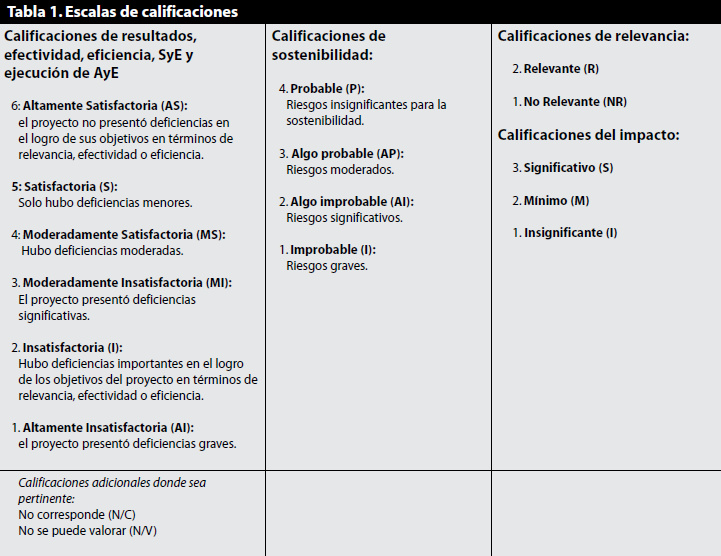 CARGONOMBRE DEL REPRESENTANTEPresidenta:	Hernán RamírezVice-Presidente:Yury FonsecaSecretaria:	Milton SilesTesorero:Yorleny FontanaVocales:Elena AriasFuente de contribuciónTipo de contribución(Especie o Efectivo)Efectuado o proyectadoValor de la contribución(US$)Estudio de aportes del  TRC en Costa Rica (Aporte  INFOCOOP).EspecieProyectado6.000Estudio de impactos del TRC (Aporte CANTURURAL)EspecieProyectado2.000I Congreso de TRC  (aporte del INFOCOOP)EspecieProyectado10.000I Congreso de TRC  (aporte de CANTURURAL)EspecieProyectado2.000X Feria de TRC (aporte INFOCOOP)EspecieProyectado10.000X Feria de TRC  (aporte de ICT)EspecieProyectado10.000X Feria de TRC  (aporte de CANTURURAL)EspecieProyectado3.000Reuniones de Junta DirectivaEspecieProyectado1.500Identificación y visita de potenciales organizaciones (aporte CANTURURAL)EspecieProyectado1.500Elaboración e implementación de una estrategia de comunicaciónEspecieProyectado1.000Promoción de la Cámara en Ferias de turismo  locales (CANTURURAL)EspecieProyectado1.000Organización de las Asambleas de asociados de CANTURURAL, ordinarios y extraordinarios. (Aporte de CANTURURAL).EspecieProyectado1.000Actualización de la Guía de TRCEspecieProyectado5.000Organización de la EXPORURAL (Aporte ICT)EspecieProyectado5.000Total 68.000Proyecto NoCOS/SGP/FSP/OP5/BD/12/35Nombre organización: Asociación Cámara Nacional de Turismo Rural ComunitarioTítulo del proyecto:Fortalecimiento institucional, promoción e incidencia política de la Cámara Nacional de Turismo Rural ComunitarioObjetivo General:Contribuir al fortalecimiento institucional de la Cámara Nacional de Turismo Rural Comunitario, a través de la incidencia política y la promoción del sector.Objetivos específicosResultados esperadosActividadesActividades reportadasCALIFICACIÓN UTILIZADA para CUMPLIMIENTO DE RESULTADOS Fortalecer la CANTURURAL, para mejorar la capacidad de gestión y representación.Aumento en la membresía de la CANTURURALIdentificación y visita de potenciales organizaciones Visitas realizadasASOETASan Antonio de TulinReunión con empresarios del Organizaciones del CB Paso de las LapasSe participó en el foro local de Actores y Foro del desarrollo territorial de la Región Sur del Cantón de Turrubares.5 afiliaciones logradas:Asociación Agroecológica de la Argentina (ASOAETA), Hotel Zelandia; y la afiliación de una consultora: La señora Patricia Mejías Sirias, Asociación Corazón Verde y Recreo Verde.MEDIO DE VERIFICACION:Nombre de los afiliados3MODERADAMENTE INSATISFACTORIO(MA)Fortalecer la CANTURURAL, para mejorar la capacidad de gestión y representación.Aumento de la relación en influencia de la CANTURURAL con los socios actuales.Elaboración e implementación de una estrategia de comunicación.La Cámara contrató los servicios profesionales de la Comunicóloga Alexandra Cortés para el desarrollo de lineamientos de comunicación, los productos entregados son:  Sugerencias para cambios en página www.CANTURURAL.org (evaluación forma y fondo)Diseño de boletín electrónicoDiseño de brochure de la cámara y revisión de contenidoDiseño de brochure de la Ley (dos versiones formales para instituciones y popular para afiliados y revisión de contenidos)Documento estrategia.Diseño de certificado para los socios de la cámaraMEDIO DE VERIFICACIONDocumento escrito por la consultora. En CD en el archivo del PPD5SATISFACTORIA(S)(HUBO DEFICIENCIAS MENORES)Fortalecer la CANTURURAL, para mejorar la capacidad de gestión y representación.Mejoramiento de imagen y representación de la CANTURURAL.Promoción de la Cámara en Ferias de turismo  locales.La Cámara  participó en las siguientes feriasEn febrero, 2013 se participó en el Festival de Expresión de las Culturas Populares, organizado por CONAPACI en el CENAC. Durante el Festival la CANTURURAL tuvo un stand en donde brindó información de los afiliados al público en general.El 9 y 10 de agosto 2013 se participó en con un stand informativo en el festival gastronómico del Mar Puntarenas, UTN sede PuntarenasEl 12 y 13 de setiembre 2013:  stand informativo en la feria de Turismo CATUZON en la Fortuna de San CarlosEl 20 y 21 de setiembre 2013: stand informativo en el Festival de organizaciones de Barra del Colorado, Pococí, LimónEl 4 y 5 de noviembre 2013: stand informativo en la conferencia P3 en el Museo de los NiñosEl 9 y 10 de marzo 2014: con un stand informativo en la Feria el Gustico, en la antigua Aduana.El 29 y 30 de marzo 2014: con un stand informativo en la Expo Feria del Colegio de Ingenieros Agrónomos.  El 9 y 10 de Octubre 2014: con un stand informativo en CATAM, la principal Feria Turística a nivel Centroamericano dirigida al mercado europeo y organizado por las Cámaras de Turismo y los gobiernos. La  feria de llevo a cabo en el Centro de Eventos Pedregal. Debido a la gestión directa con el Ministro de Turismo Wilhem Von Breyman y su identificación con el Turismo Rural y Comunitario se logra un stand con una ubicación de privilegio.Los días 14, 15 y 16 de noviembre: en la Feria Vamos a Turistear organizada por el ICT en la Antigua Aduana, San José.Gracias a la solicitud de CANTURURAL al Sr. Ministro de Turismo Wilhem von Breyman (ya para esta fecha no era él el ministro) para EXPOTUR 2015 se logra cambiar la ubicación del Turismo Rural y Comunitario. A diferencia del 2014 y anteriores que se ubicaba en un sector alejado cercano a los baños, en  el 2015 se logra ubicarles en un lugar espacioso y de privilegio. SATISFACTORIA(S)(HUBO DEFICIENCIAS MENORES)Fortalecer la CANTURURAL, para mejorar la capacidad de gestión y representación.Plan Estratégico actualizado y POA 2013 elaborado.Revisión del Plan Estratégico y elaboración de POA 2013, con asociados.El 22 de setiembre 2014 se realizó un taller de planificación Estratégica en ACEPESA, el cual facilitó el señor Diego Lynch (Aporte de ANAI) y en este se trabajó en el análisis de la situación actual de la Cámara en los aspectos negativos y positivos de la misma. Se elaboró el POA 2013.MEDIO DE VERIFICACION:ACTA de la reunión y plan estratégico revisado.4 MODERADAMENTE SATISFACTORIO (MS)(HUBO DEFICIENCIAS MODERADAS)Fortalecer la CANTURURAL, para mejorar la capacidad de gestión y representación.Junta Directiva fortalecida y capacitada.Reuniones de Junta Directiva ordinarias, capacitaciones de trabajo en equipo, manejo de reuniones.Se realizaron 4 reuniones de Junta Directiva, según lo reportado en los informes de avance. Temas: modificación de requisitos de afiliación, planificación actividades del proyecto. Primer Informe de Avance Según 2do informe de Avance: Se han realizado seis sesiones de Junta Directiva, en las cuales se han desarrollado temas de importancia para el accionar de la CANTURURAL. No obstante según las entrevistas realizadas las reuniones de junta directiva de la organización se realizaban de manera frecuente y se tomaban actas de las mismas. No obstante según las entrevistas realizadas las reuniones de Junta Directiva se realizaron pero las actas no se encuentran actualizadas.MEDIO DE VERIFICACION:Informes de Avance presentados al PPDCorreo con 3 minutas de reunión5SATISFACTORIO (S)(SOLO HUBO DEFICIENCIAS MENORES)Fortalecer la CANTURURAL, para mejorar la capacidad de gestión y representación.Congreso ejecutado en octubre del 2012Organización del I Congreso de TRCSe organizó el Primer Congreso de TRC, 17’18 octubre 2012, con el fin de crear alianzas público privadas de incidencia política para establecer alianzas público privadas orientadas a desarrollar el Turismo Rural Comunitario, la identidad cultural y conservación del ambiente como ejes fundamentales del desarrollo económico local. Participaron 105 personas dentro de los cuales se encontraban el sector público, el sector privado y empresarios de TRC.MEDIO DE VERIFICACION:Memoria del Congreso6ALTAMENTE SATISFACTORIO (AS)(NO PRESENTO DEFICIENCIAS EN EL LOGRO DEL OBJETIVO)Fortalecer la CANTURURAL, para mejorar la capacidad de gestión y representación.La CANTURURAL cuenta con equipo básicoCompra de equipo y materiales de oficinaCompra de video beenCámara fotográficaMEDIO DE VERIFICACION:Facturas de compra y verificación en oficinas de ACTUAR, actual residencia de Oficinas de la CANTURURAL5SATISFACTORIO (S)(SOLO HUBO DEFICIENCIAS MENORES)Fortalecer la CANTURURAL, para mejorar la capacidad de gestión y representación.Asambleas de socios ejecutadasOrganización de las Asambleas de asociados de CANTURURAL, ordinarias y extraordinarias.En el mes de junio del 2013 se desarrolló la Asamblea General de Asociados de la Cámara, en esta ocasión se contó con la participación de veintiún asociados, en esta actividad además de brindar los informes correspondientes se hizo la elección de la Junta Directiva para el periodo, 2013-2015.Presidenta: Marieloz BonillaVice-presidenta: Liliana CorellaSecretaria: Patricia MejíasTesorero: Oscar FonsecaVocal I: Margherita Bottazzi Vocal II: Luis ZúñigaVocal III: Wilberth BrizuelaFisca: Milton SilesPara el periodo 2015-2018 la JD está conformada de la siguiente manera:Presidencia: Cinthya Quirós - ACTUARVicepresidencia: Mayela Valverde - COOPRENA
Secretaria: Hernán Ramírez - ADESSARUTesorero: Oscar Fonseca - AFITURAVocal: Bernarda Morales - STIBRAWPAVocal: Juan Pablo Mora - COOPECAMPESINOSVocal: Randall Sibaja -GREEN HIKERSFiscal:  Juan Carlos   - COOPESAVEGRE6ALTAMENTE SATISFACTORIO (AS)(NO PRESENTO DEFICIENCIAS EN EL LOGRO DEL OBJETIVO)Fortalecer la CANTURURAL, para mejorar la capacidad de gestión y representación.La CANTURURAL cuenta con una estrategia de fondos para la sostenibilidad de la CANTURURAL.Elaboración e implementación de una estrategia de fondos para la sostenibilidad de la CANTURURAL Se contrató al señor Santiago Coto para elaborar una Estrategia de Gestión de Fondos que le permitiera a la CANTURURAL una mayor solvencia económica y financiera.El señor Santiago Coto desarrolló la Estrategia de Gestión de Fondos, el documento final permite conocer a cuales instituciones se le pueden presentar proyectos de cooperación mutua. La Junta Directiva de la CANTURURAL decidió hacerle un adendum por US$3.000 al contrato del señor Coto con el fin de que este ejecute la Estrategia.  En algunos mails se evidencias los contactos realizados por el señor Coto. La Junta presidida por la Sra. Bonilla cancela el contrato y solo realiza el primer pago al consultor.MEDIO DE VERIFICACIONInforme presentado por el señor Coto. Mails de Hernán Ramírez remitidos a la evaluadora.4 MODERADAMENTE SATISFACTORIO (MS)(HUBO DEFICIENCIAS MODERADAS)Fortalecer la CANTURURAL, para mejorar la capacidad de gestión y representación.Firma de convenios /elaboración de reglamentos. Implementación de acciones que fortalezcan el TRC, tal y como se estipula en la Ley 8724.Gestión y ejecución de reuniones con jerarcas de instituciones  y gobiernos locales para que conozcan  y se apropien de las competencias que se establecen en la Ley de TRC.(INA, SINART, IMAS, CPCA, Banca de Desarrollo, ICT)Como miembros del Comité Enlace del INA la CANTURURAL en conjunto con la Cámara Costarricense de Hoteles, Cámara Costarricenses de Restaurantes, la Asociación Costarricense de Agencia de Viajes, Cámara Nacional de Turismo y el Instituto Costarricense de Turismo programaron para el  año 2012 talleres para el sector Turístico. En los meses de setiembre y noviembre a la CANTURURAL le correspondió la coordinación de dos talleres uno en las zonas de Liberia y Fortuna. “Servicio al Cliente para MI”.MEDIO DE VERIFICACIONListas de Asistencia de los talleres2INSATISFACTORIA (I)(HUBO DEFICIENCIAS IMPORTANTES EN LOGRO DEL OBJETIVO)Fortalecer la CANTURURAL, para mejorar la capacidad de gestión y representación.Emprendimientos conoce los beneficios  que otorga la Ley 8724 e  inciden localmente.Programación y ejecución de sesiones de trabajo con las organizaciones del TRC para que se apropien de la Ley del TRC y la hagan valer tanto en el ámbito local como nacional. Creación de edición digital de la Ley.Gestión y ejecución de reuniones con jerarcas de instituciones  y gobiernos locales para que conozcan  y se apropien de las competencias que se establecen en la Ley de TRC. (INA, SINART, IMAS, CPCA, Banca de Desarrollo, ICT). Se realizaron visitas a las instituciones que tienen competencias con la Ley, con el fin de hacer un acercamiento para la creación de convenios, de acuerdo a lo que indica la Ley y a lo que cada institución puede aportar para el fortalecimiento del TRC.MEDIO DE VERIFICACIONFacturas de taxis para realización de reuniones a las diversas instituciones. 5SATISFACTORIO(S)(SOLO HUBO DEFICIENCIAS MENORES)Incidir en las instituciones y gobiernos locales para implementar la Ley de TRC.Líderes locales capacitados para incidir en sus comunidadesOrganización de talleres para capacitar a líderes locales para que incidan en sus localidades.En marzo, abril, mayo y junio del 2013 se realizaron  giras a 4 regiones del país: Pacífico Sur, Zona Norte, Pacífico Central y Sarapiquí, los objetivos de planteados fueron los siguientes: Generar un mayor acercamiento y una mejor comunicación con los afiliados de la CANTURURAL.Promover la Ley de Fortalecimiento del Turismo Rural Comunitario con nuestros afiliados para que se apropien de ella y la hagan valer.Localizar empresas de TRC y TR para invitarles a formar parte de los afiliados de la CANTURURAL.Según informe de Avance  se visitaron un total de 44 empresas de TRC y TR, dentro de estas también se encuentran empresas afiliadas a la CANTURURAL. Se cuenta con una lista de empresas que están interesadas en formar parte de la Cámara a las cuales les estarán  dando  seguimiento.MEDIO DE VERIFICACIÓNLISTA DE EMPRESAS DE TRC5SATISFACTORIO(S)(SOLO HUBO DEFICIENCIAS MENORES) Incidir en las instituciones y gobiernos locales para implementar la Ley de TRC.Aportes ambientales, económicos y socioculturales del TRC identificados y analizados.Estudio de aportes económicos, ambientales y socioculturales del TRC.Documento elaborado sobre Estudio de aportes del TRC. El 18 de mayo 2015 en el Auditorio del ICT en horas de la mañana se hizo el taller de validación del estudio: Aportes para la línea base del Impacto Social, Ambiental, Económico y Cultural del Turismo Rural Comunitario. Ese mismo día en la tarde se realizó una conversación sobre la situación de CANTURURAL. Sobre  el  enfoque  que  la  CANTURURAL  debería  tener,  focalizando  esfuerzos  en  retos  específicos,  los resultados puntuales del taller fueron  los siguientes: Fortalecerse como gremio. Ser la organización cúpula del sector TRC.Desarrollar alianzas estratégicas con organizaciones e instituciones. Analizar la membresía y la heterogeneidad de sus afiliados, Definir una estrategia clara. Ofrecer representación y gestión política.Apoyar la formalización y el desarrollo empresarial del   TRC. Revisar que el producto TRC sea competitivo.Aclarar el desconocimiento del papel que juega CANTURURAL entre los afiliados, Implementar la Ley TRC.Buscar la sostenibilidad económica como Cámara.Esta fue la priorización en  temas, los asistentes al taller mencionaron: Fortalecimiento de CANTURURAL defiendo su propósito como tal,  formalización de los emprendimientos afiliados.  Revisión de los afiliados y definición de su papel (derechos y deberes). Implementación de la Ley TRC con alianzas estratégicas  MEDIO DE VERIFICACIONDoc. En digital y presentado en los Informes al PPD.5SATISFACTORIO(S)(SOLO HUBO DEFICIENCIAS MENORES) Incidir en las instituciones y gobiernos locales para implementar la Ley de TRC.IV Guía de TRC actualizadaActualización de la IV Guía de TRCEl 29 de mayo en el auditorio del ICT en horas de la tarde; se realiza el lanzamiento de la actualización de la IV Guía digital para la promoción de Turismo Rural Comunitario en Costa Rica y la presentación al sector del estudio validado el 18 de mayo.Se realizó la actualización de la Guía de TRC  liderada por  Actuar y pagada con fondos de esta organización.MEDIO DE VERIFICACIONGuía en CD y colgada en Pag. Actuar e ICT5SATISFACTORIO(S)(SOLO HUBO DEFICIENCIAS MENORES) Incidir en las instituciones y gobiernos locales para implementar la Ley de TRC.X  Feria de TRC ejecutada y  cuenta con mayor proyección e impacto  en el ámbito nacional.Organización de un Grupo Focal, para valorar las ferias anteriores y tomar decisiones para mejorar las siguientes.Se realizó un grupo focal para valorar las ferias de TRC.5SATISFACTORIO(S)(SOLO HUBO DEFICIENCIAS MENORES)Promocionar el sector de TRC a nivel nacional e internacionalFeria de turismo anual ejecutadaOrganización de la X Feria de TRCNo realizada1 ALTAMENTE INSATISFACTORIO(AI)(PRESENTO DEFINCIENCIA GRAVES)Promocionar el sector de TRC a nivel nacional e internacionalEXPORURALOrganización de la EXPORURALSe solicitaron cotizaciones para contratación de la dirección de la Feria pero esta no fue realizada1 ALTAMENTE INSATISFACTORIO(AI)(PRESENTO DEFINCIENCIA GRAVES)Promocionar el sector de TRC a nivel nacional e internacionalConvenios Tour OperadoresVisitas a los Tour Operadores para negociación de ConvenioRealizada según informes de giraNo hay evidencia de ningún convenio firmado o realizado.3MODERADAMENTE INSATISFACTORIO(MA)DesembolsosMonto en US$Tipo de cambioMonto en colonesFecha de realización por PPDPrimer desembolso$     25.000,00496,10₡     12.402.500,0020/08/2012Segundo desembolso$     20.000,00492,60₡        9.852.000,0021/11/2012Tercer desembolso$       5.000,00493,10₡        2.465.500,0013/11/2013TOTAL GENERAL:$  50.000,00₡ 24.720.000,00Resultados esperadosIndicadoresLínea BaseMetaAumento en la membresía de la CANTURURALNúmero de visitas y organizaciones identificadas.01044 organizaciones identificadasMejoramiento de imagen y representación de la CANTURURAL.Número de Ferias en las que se ha participado.051Plan Estratégico actualizado y POA 2013 elaborado.Cantidad de socios que participaron en ambos talleres02Junta Directiva fortalecida y capacitada.Cantidad de reuniones de Junta Directiva y cantidad de capacitaciones ejecutadas.0184Congreso ejecutado en octubre del 2012Número de participantes y documento de análisis de resoluciones.01104 participantes1 memoria de la actividadLa CANTURURAL cuenta con equipo básicoUn proyector, una cámara digital y una data car.031 proyector, 1 cámara digitalEstrategia de comunicación implementadaUn documento diagnóstico de comunicación.Un documento de estrategia de comunicaciónUna guía de capacitaciones a vocerosUn plan de comunicación011 estrategia de comunicación realizadaAsambleas de socios ejecutadasCantidad de Asambleas ejecutadas.033Estrategia de gestión de fondos para la sostenibilidad de la CANTURURAL.Un documento consensuado de la estrategia  de gestión de fondos.Un plan operativo 2013  que incorpora la ejecución de acciones de la estrategia de gestión de fondos.011 documento de gestión de fondos realizadoFirma de convenios /elaboración de reglamentos. Implementación de acciones que fortalezcan el TRC, tal y como se estipula en la Ley 8724.Cantidad de convenios y acciones para el sector de TRC040Emprendimientos conoce los beneficios  que otorga la Ley 8724 e  inciden localmente.Cantidad de talleres con organizaciones socias0824 talleresLíderes locales capacitados para incidir en sus comunidadesNúmero de líderes capacitados01030Impactos ambientales, económicos y socioculturales del TRC identificados y analizados.Un documento de resultados del estudio012 documento realizadoIV Guía de TRC actualizadaCantidad de guías publicadas010000X  Feria de TRC ejecutada y  cuenta con mayor proyección e impacto  en el ámbito nacional.Un taller de Grupo Focal.                                                                                                                   Número de puestos.                                             Número de visitantes.010Feria de turismo anual ejecutadaAl menos 80 stands de TRC010EXPORURAL 2012 ejecutadaAl menos 30 stands de TRC010Convenios con Tour Operadores firmados.Cantidad de convenios firmados para la promoción y venta de los productos y servicios del TRC040GEF/SGP: INDICADORES GLOBALES—Garantizar beneficios ambientales globales.GEF/SGP: INDICADORES GLOBALES—Garantizar beneficios ambientales globales.GEF/SGP: INDICADORES GLOBALES—Garantizar beneficios ambientales globales.GEF/SGP: INDICADORES GLOBALES—Garantizar beneficios ambientales globales.GEF/SGP: INDICADORES GLOBALES—Garantizar beneficios ambientales globales.Resultado#Indicador - Descripción Meta PPD Logro del  ProyectoG1. Incrementada la superficie en paisajes productivos y bajo manejo sostenible integrando la conservación de la biodiversidad en: 12 corredores biológicos &  Zonas de amortiguamiento de 8 AP1hectáreas adicionales de tierras de la comunidad bajo manejo sostenible    180.000 NAG2.  Reducidas las áreas degradadas en la Cuenca del Río Jesús María y aumento de la cobertura forestal2hectáreas con reforestación y regeneración forestal        2.300 NA3Hectáreas bajo manejo sostenible de las OBC que administran el agua en la cuenca del río.      29.500 NAG3. Reducidas las emisiones de gases de efecto invernadero, resultado de las actividades de producción rural, del uso de la leña y de incendios forestales4toneladas de emisiones de CO2 evitadas en cuatro años a través de actividades de EE y de ER (ver tabla en Anexo F adjunto)      15.000 NA5toneladas de emisiones de CO2 /año mitigado (aprox. 50.000 toneladas de CO2 en 4 años) de incendios forestales evitados, lo que equivale a 87,5 hectáreas de incendios forestales evitados / año (142,78 toneladas de emisiones de CO2 evitadas / hectárea)      12.500 NAG 4. Incrementadas las reservas de carbono a través de la protección de los bosques y la reforestación.6Toneladas de emisiones de CO2 secuestradas en 3 años a través de la reforestación de 2.300 hectáreas (12,06 por tonelada de emisiones de CO2 por ha / año) y mediante la protección de 60.000 hectáreas de bosques nativos.      83.237 NAG5. Replicación de iniciativas exitosas7tipos de intervenciones exitosas (por ejemplo, la silvicultura, la agricultura orgánica, el ecoturismo, ER, etc.) replicadas  por al menos 6 comunidades dentro de cada uno de los corredores biológicos y zonas de amortiguamiento de las AP              5 NAAREA FOCAL:          BIODIVERSIDAD—Conservación y uso sostenibleAREA FOCAL:          BIODIVERSIDAD—Conservación y uso sostenibleAREA FOCAL:          BIODIVERSIDAD—Conservación y uso sostenibleAREA FOCAL:          BIODIVERSIDAD—Conservación y uso sostenibleAREA FOCAL:          BIODIVERSIDAD—Conservación y uso sostenibleResultado#Indicador - Descripción Meta PPD Logro del  ProyectoIncrementado el número de planes de gestión de corredores biológicos8# planes de gestión de corredores biológicos desarrollados que incluyen zonas de amortiguamiento de las AP10NAIncrementado el porcentaje de iniciativas comunitarias que obtienen  la certificación con las normas nacionales o internacionales9% de las iniciativas de la comunidad de medios de vida sostenibles apoyados por el PPD obtienen la certificación ambiental50%NAIncrementado el número de áreas de conservación comunitarias10# áreas protegidas comunitarias nuevas se incrementan en por lo menos 2.000 hectáreas de áreas de conservación comunitarias en Costa Rica5NAIncrementado el número de comunidades que se benefician de los Pagos por Servicios Ambientales (PSA)11comunidades adicionales en el área del proyecto reciben PSA10NAIncrementado el número de familias que generan ingresos de las actividades de los medios de subsistencia sostenibles12# Familias adicionales generarán ingresos a partir de prácticas de producción sostenibles (por ejemplo, el uso sostenible de las especies para la producción de artesanías, el ecoturismo, la Agroforestería,  la apicultura orgánica, etc.)800NAAREA FOCAL:          CAMBIO CLIMATICO—Reducción de Emisiones y bancos de carbonoAREA FOCAL:          CAMBIO CLIMATICO—Reducción de Emisiones y bancos de carbonoAREA FOCAL:          CAMBIO CLIMATICO—Reducción de Emisiones y bancos de carbonoAREA FOCAL:          CAMBIO CLIMATICO—Reducción de Emisiones y bancos de carbonoAREA FOCAL:          CAMBIO CLIMATICO—Reducción de Emisiones y bancos de carbonoResultado#Indicador - Descripción Meta PPD Logro del  ProyectoIncrementada la capacidad de energía renovable instalada: Por el PPD y A partir de la replicación.13Biodigestores: PPD 300, a través de replicación 600900NAIncrementada la capacidad de energía renovable instalada: Por el PPD y A partir de la replicación.14Secadores solares: PPD 4, a través de replicación 1620NAIncrementada la capacidad de energía renovable instalada: Por el PPD y A partir de la replicación.15Micro-Hidro: PPD 6, a través de replicación 2026NAIncrementada la capacidad de energía renovable instalada: Por el PPD y A partir de la replicación.16Paneles FV: PPD 5, a través de replicación 1015NAIncrementados la electricidad y el calor procedentes de fuentes renovables17kWh más a partir de fuentes renovables8.054.600NAMejorada la eficiencia energética en las actividades productivas rurales: por el ppd y a partir de replicación18% de reducción del consumo de energía en 30 albergues rurales40%NAMejorada la eficiencia energética en las actividades productivas rurales: por el ppd y a partir de replicación19Eficiencia energética de motores eléctricos: PPD 50, a través de replicación 100150NAMejorada la eficiencia energética en las actividades productivas rurales: por el ppd y a partir de replicación20CFL: PPD 500, a través de replicación 1,5002.000Mejor disponibilidad de crédito para ER / EE en las zonas rurales21Tres instituciones financieras concediendo créditos para ER y EE a las comunidades en el área del proyecto y un mínimo de 5 créditos aprobados durante la vida útil del proyecto3NAIncrementado el número de equipos en las zonas rurales capaces de prevenir y controlar los incendios forestales22equipos adicionales capacitados, equipados y activos30NAIncrementado el número de comunidades capacitadas en semilleros para llevar a cabo la reforestación en áreas degradadas o para aumentar la biomasa en las tierras agrícolas23áreas prioritarias comunitarias de reforestación identificadas por los planes de gestión de corredores biológicos y la plantación de árboles en sus tierras agrícolas10NAAREA FOCAL:          DEGRADACION DE TIERRAS—Conservación y Restauración de tierras.AREA FOCAL:          DEGRADACION DE TIERRAS—Conservación y Restauración de tierras.AREA FOCAL:          DEGRADACION DE TIERRAS—Conservación y Restauración de tierras.AREA FOCAL:          DEGRADACION DE TIERRAS—Conservación y Restauración de tierras.AREA FOCAL:          DEGRADACION DE TIERRAS—Conservación y Restauración de tierras.Resultado#Indicador - Descripción Meta PPD Logro del  ProyectoIncrementado el número de comunidades que contribuyen a la aplicación del Plan Nacional de Lucha contra la Desertificación en la Cuenca del Río Jesús María24comunidades de la cuenca que adoptan el Plan lo ejecutan8NAIncrementado el número de comunidades que contribuyen a la aplicación del Plan Nacional de Lucha contra la Desertificación en la Cuenca del Río Jesús María25líderes de las 8 comunidades capacitados en técnicas relacionadas con la gestión integrada de cuencas hidrográficas40NAIncrementado el número de comunidades que contribuyen a la aplicación del Plan Nacional de Lucha contra la Desertificación en la Cuenca del Río Jesús María26representantes que participan activamente en la Comisión de Manejo de Cuencas12NAReducida el área degradada en las tierras comunitarias de la Cuenca del Río Jesús María27hectáreas en la Cuenca del Río Jesús María gestionadas para sostenibilidad ambiental29500NAIncrementadas las fuentes de inversión a nivel local para la GST28comunidades nuevas en la Cuenca del Río Jesús María reciben el PSA8NAIncrementadas las fuentes de inversión a nivel local para la GST29Al menos el 50% de las iniciativas comunitarias de GST financiadas por el PPD reciben apoyo de las instituciones del gobierno nacional para su continuidad50%NAAumento de los ingresos familiares como resultado de las actividades de la GST30Ingresos incrementados en un 15%  para familias que participan en actividades de producción sostenible.15%        NAAumento de los ingresos familiares como resultado de las actividades de la GST31Ingresos incrementados en un 50% para mujeres que participan en actividades de GST50%NAAumento de los ingresos familiares como resultado de las actividades de la GST32Ingresos incrementados en un 75% para comunidades indígenas que participan en actividades de GST75%NAAREA TEMATICA:   FORTALECIMIENTO DE CAPACIDADES—Replicabilidad, escalamiento y desarrollo.AREA TEMATICA:   FORTALECIMIENTO DE CAPACIDADES—Replicabilidad, escalamiento y desarrollo.AREA TEMATICA:   FORTALECIMIENTO DE CAPACIDADES—Replicabilidad, escalamiento y desarrollo.AREA TEMATICA:   FORTALECIMIENTO DE CAPACIDADES—Replicabilidad, escalamiento y desarrollo.AREA TEMATICA:   FORTALECIMIENTO DE CAPACIDADES—Replicabilidad, escalamiento y desarrollo.Resultado#Indicador - Descripción Meta PPD Logro del  ProyectoIncrementadas las contribuciones a la política y a la legislación nacional, relativas a las prioridades temáticas del proyecto.33Por lo menos dos políticas nacionales y legislación adicionales relacionadas con las prioridades temáticas del proyecto aprobadas durante la ejecución del PGE.2NAIncrementado el número de proyectos elegibles que demuestran el entendimiento de las comunidades de los problemas ambientales mundiales y las soluciones locales34El 70% de los proyectos son elegibles después de la implementación de las actividades de desarrollo de  capacidades70%NAIncrementado el número de proyectos elegibles que demuestran el entendimiento de las comunidades de los problemas ambientales mundiales y las soluciones locales35100 comunidades que participan en proyectos financiados por el PPD-son capaces de articular la relevancia de sus objetivos y actividades del proyecto a las cuestiones relacionadas con el medio ambiente mundial100NAPorcentaje de éxito de los proyectos comunitarios36El porcentaje de éxito de los proyectos financiados por el PPD durante el FMAM-5 sigue siendo el 90% o mayor90%NAPorcentaje de éxito de los proyectos comunitarios3715 productos de conocimiento publicados o citados por los medios de comunicación durante la vida útil del proyecto151 GUIA DE TRCÁrea Temática#Indicador / DescripciónMeta PPDDegradación de tierras38Hectáreas de tierra degradada restauradas o rehabilitadasNAInfluencia en Políticas, Fortalecimiento de capacidades e innovación39Número de mecanismos de consulta establecidos en el marco de las Convenciones de Rio. NAInfluencia en Políticas, Fortalecimiento de capacidades e innovación40Número de innovaciones o nuevas tecnologías desarrolladas o aplicadas NAInfluencia en Políticas, Fortalecimiento de capacidades e innovación41Número de políticas regionales o locales influenciadas  (nivel de influencia  0–1–2– 3–4)NAMedios de Vida y Desarrollo Sostenible42Número de mujeres de las comunidades participando 30NA43Número de hombres de las comunidades participando 50NAEmpoderamiento44Número de ONG o CBO conformadas o registradas NAEmpoderamiento45Número de personas indígenas apoyadas directamente NAEmpoderamiento46Número de mujeres en puestos de dirección dentro de la OBC y del proyecto 147Número de estándares de calidad/marcas alcanzadas 0OTROSOTROSOTROSOTROSOTROSASADAS - Asociación de Acueductos Rurales48Número de Asadas fortalecidas (infraestructura, capacidades de administración, gestión ambiental, desarrollo de capacidades técnicas)NAASADAS - Asociación de Acueductos Rurales49Número de personas beneficiarias del acueductoNAASADAS - Asociación de Acueductos Rurales50Asadas que implementan acciones de conservación en zonas de recarga (siembra de árboles, cercado de nacientes, mejoras en la captación, etc.) NAASADAS - Asociación de Acueductos Rurales51Número de nacientes protegidasNAASADAS - Asociación de Acueductos Rurales52Número de árboles sembradosNARECURSOS FINANCIEROS EN COLONESMONTO EN COLONESMONTO EN US$Fondos presupuestados en el Prodoc en US$50.000,00FONDOS APROBADO POR EL PPD en US$50.000,00Fondos presupuestados en colones prodoc25.600.000,00Fondos desembolsados en colones24.720.000,00Diferencia entre lo presupuestado y desembolsado85.000.00Fondos gastados24.738.000,20Balance -18.000.00CATEGORIA DE PRESUPUESTOMONTO APROBADOMODIFICACIÓN PRESUPUESTARIAPRIMER INFORMESEGUNDO INFORMETERCER INFOMEACUMULADOBALANCE EN COLONESA- Capacitación*2.728.550,002.728.550,00261.560,00276.450,261.157.759,801.695.770,061.032.779,94B- Consultorías*8.929.800,006.250.860,000,004.293.002,001.654.165,005.947.167,00303.693,00C- Promoción*6.250.860,005.209.050,000,00182.550,001.490.850,261.673.400,263.535.649,74D- Equipo y Materiales*1.686.740,008.929.800,000,00270.445,00113.692,90384.137,908.545.662,10E- Fortalecimiento*5.209.050,001.686.740,003.271.017,001.899.785,00467.862,795.638.664,79-3.951.924,79F- Evaluación y revisión Administrativa Financiera*532.000,00532.000,00-532.000,00G.-Salario y cargas sociales Asistente Administrativa**8.866.860,198.866.860,19-8.866.860,190,000,00TOTAL24.805.000,0024.805.000,003.532.577,006.922.232,2614.283.190,9424.738.000,2066.999,80Tabla 9: RESUMEN  DESEMBOLSADO Y EJECUTADOTabla 9: RESUMEN  DESEMBOLSADO Y EJECUTADOTabla 9: RESUMEN  DESEMBOLSADO Y EJECUTADOTabla 9: RESUMEN  DESEMBOLSADO Y EJECUTADOPresupuestoMonto Monto Ejecutado DiferenciaPresupuestado Prodoc24.805.000,0024.738.000,2066.999,80Desembolsado por PPD24.720.000,0024.738.000,20-18.000,20PRIMER INFORME DE AVANCEPRIMER INFORME DE AVANCEPRIMER INFORME DE AVANCENombre fuenteEn especie o EfectivoMonto $INFOCOOPEN ESPECIE: Estudio de Aportes del TRC en Costa Rica 6.000,00CANTURURALEN ESPECIE: Estudio de Aportes del TRC en Costa Rica 2.000,00INFOCOOPEN ESPECIE: I Congreso de TRC 10.000,00CANTURURALEN ESPECIE: I Congreso de TRC 2.000,00CANTURURALEN ESPECIE: Reuniones de Junta Directiva Especie150,00CANTURURALEN ESPECIE: Identificación y visita a potenciales organizaciones Especie150,00 Total TotalUS$20.300Nombre fuenteEn especie o EfectivoMonto $CANTURURALEN ESPECIE: la coordinación de las reuniones, preparación de los documentos, solicitud de espacio para hacer las reuniones.500,00CANTURURALEN ESPECIE: Localizar los posibles afiliados, coordinar con los empresarios, elaborar y hacer las presentaciones.1.000,00CANTURURALEN ESPECIE: Coordinar con la consultora, asistir a reuniones, revisar los documentos, suministrar la información pertinente.1.000,00CANTURURALEN ESPECIE: Coordinar la logística de la Asamblea, convocatoria de los afiliados.500,00TotalTotalUS$3.000,00INFORME FINALINFORME FINALINFORME FINALNombre fuenteEn especie o EfectivoMonto $ACTUAREN ESPECIE: guía de turismo5.000,00ACTUAREN ESPECIE: pago del Estudio de Aportes y Efectos del TRC2.000,00ACTUAREN ESPECIE: tiempo para CANTURURAL en incidencia con INDER, DINADECO, INA, ICT10.000,00Junta DirectivaEN ESPECIE: Tiempo y viáticos para asistir reuniones de JD.10.000,00Marieloz BonillaEN ESPECIE: Un cuarto tiempo al proyecto24.000,00Marieloz BonillaEN ESPECIE: viáticos4.000,00ICTEN ESPECIE: Taller de líderes aportando alimentación y facilitador para 40 personas, financiamiento de Asambleas (alimentación) y presentaciones al sector ( (alimentación)3.000,00INAEN EFECTIVO: Congreso de TRC3.000,00 TOTAL  TOTAL 61.000,00GRAN TOTALGRAN TOTALUS$83.300Junta Directiva que presento el PRODOC al PPD y encargada de Ejecutar Desembolsos I y II del proyectoJunta Directiva que presento el PRODOC al PPD y encargada de Ejecutar Desembolsos I y II del proyectoJunta Directiva que encargada de Ejecutar el III Desembolso realizado por el PPDJunta Directiva encargada de presentar Informe Final del Proyecto, Evaluación y Revisión Administrativa Financiera.CARGONOMBRE DEL REPRESENTANTENOMBRE DEL REPRESENTANTENOMBRE DEL REPRESENTANTEPresidenta:	Hernán Ramírez- ADESSARUMarieloz BonillaCinthya Quirós - ACTUARVice-Presidente:Yury FonsecaLiliana CorellaMayela Valverde - COOPRENASecretaria:	Milton SilesPatricia MejíasHernán Ramírez - ADESSARUTesorero:Yorleny Fontana-AcepesaOscar FonsecaOscar Fonseca - AFITURAVocales:Elena AriasMargherita Bottazzi, Luis Zúñiga, Wilberth BrizuelaBernarda Morales – STIBRAWPA, Juan Pablo Mora - COOPECAMPESINOS Randall Sibaja -GREEN HIKERSFiscalMilton SilesJuan Carlos   - COOPESAVEGRE